Grade 3, Unit 8 Study GuideName __________________________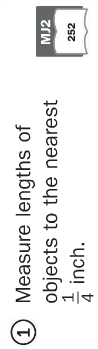 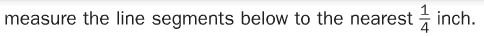 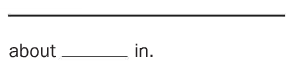 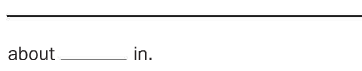 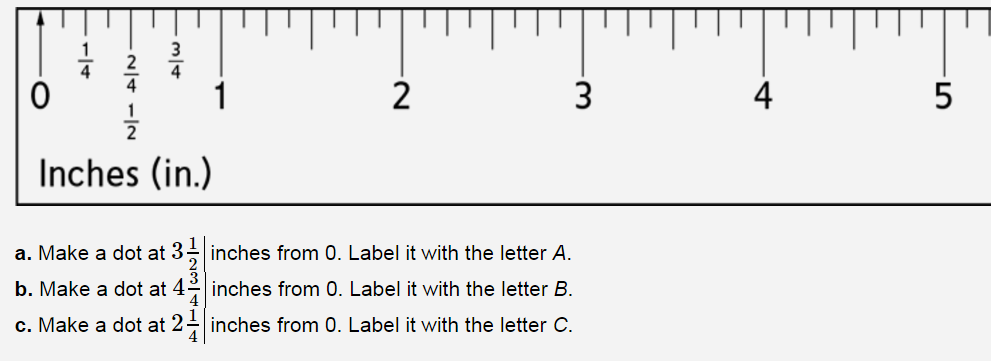 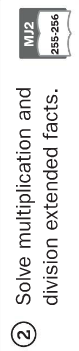 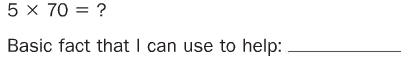 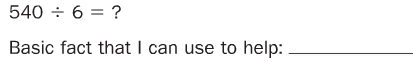 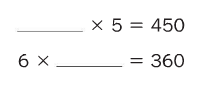 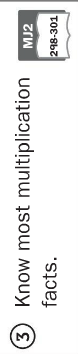 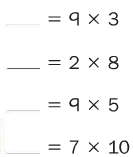 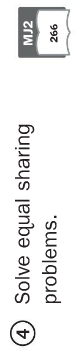 You have $10 and $1 bills.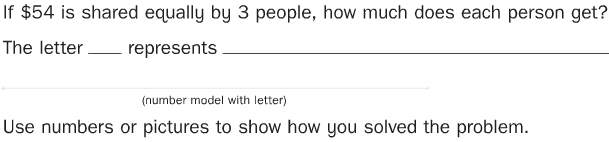 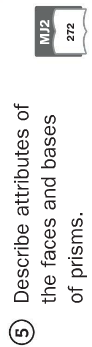 Explain why this shape is a triangular prism.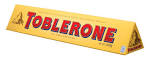 ___________________________________________________________________________________________________________________________________________________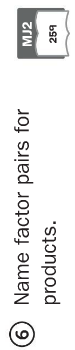 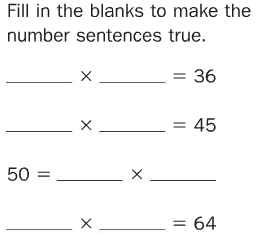 Here is a game mat for Factor Bingo.  You draw a 3 card.  Circle at least 3 products with a factor of 3.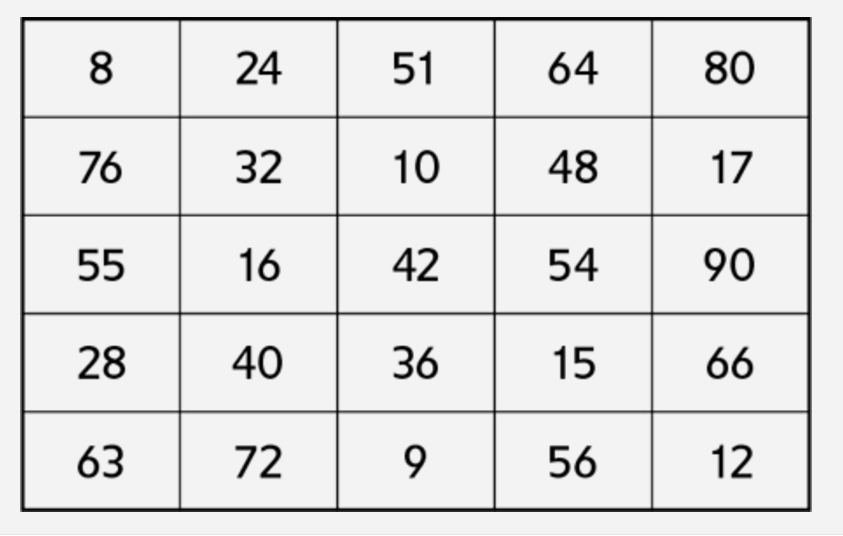 